Защита выпускной квалификационной работы по профессии- Портной(25.01.2017г) 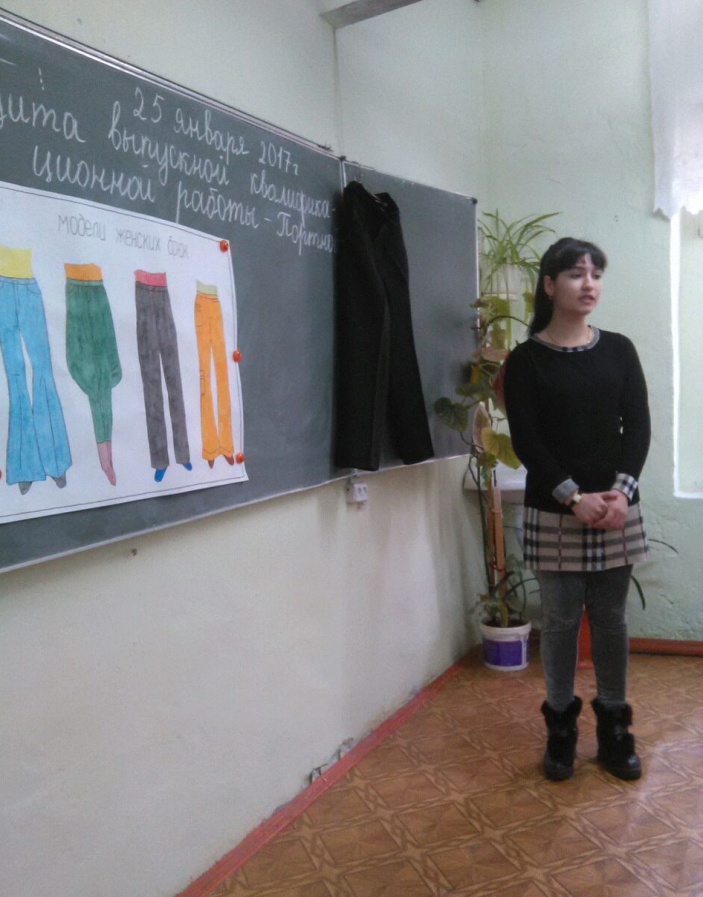 В группе №5 «Портной»25 января 2017года состоялась защита ВКР. К защите ВКР обучающиеся отнеслись творчески. Им была дана возможность самостоятельно выбрать эскиз, разработать и изготовить изделие.При защите ВКР присутствовали:-председатель ВКР АбдуллаевК.М. –директор фабрики «Динамо» г.Дербент-зав.отделением –Мазанова С.К.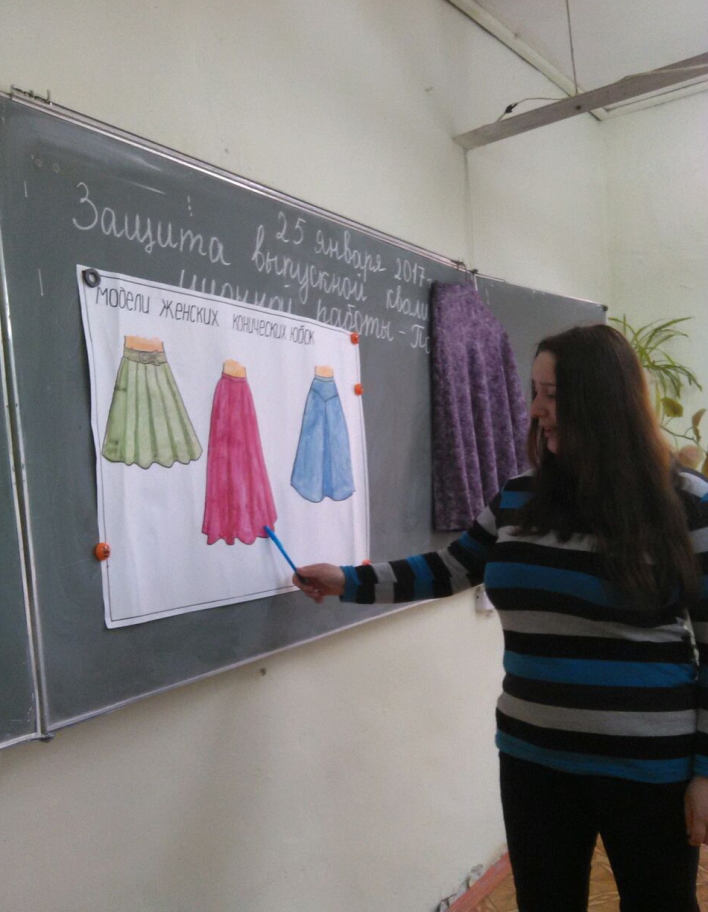 -преподаватель спец. дисциплин –Панахова Ф,В.-Классный руководитель и преподаватель п/о-Ахмедханова Ф,г.Отличные оценки получили: 1.Карибова Диана  2.Карибова Милана3.Насруллаева Марьям4.Амаева Айза5.Курбанова Мухлисат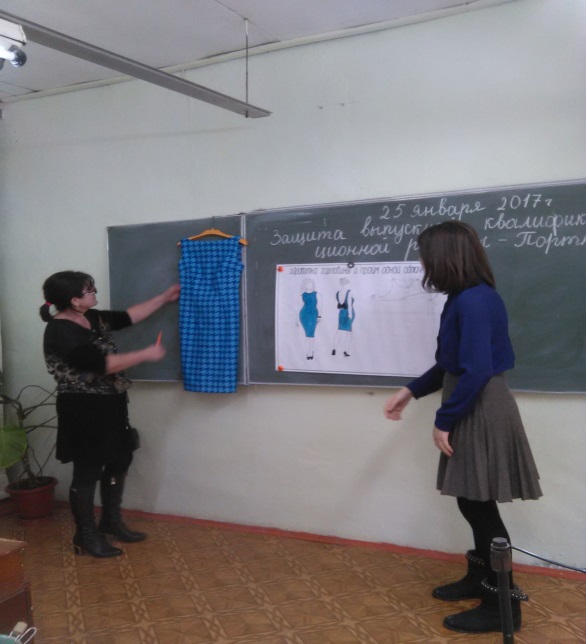 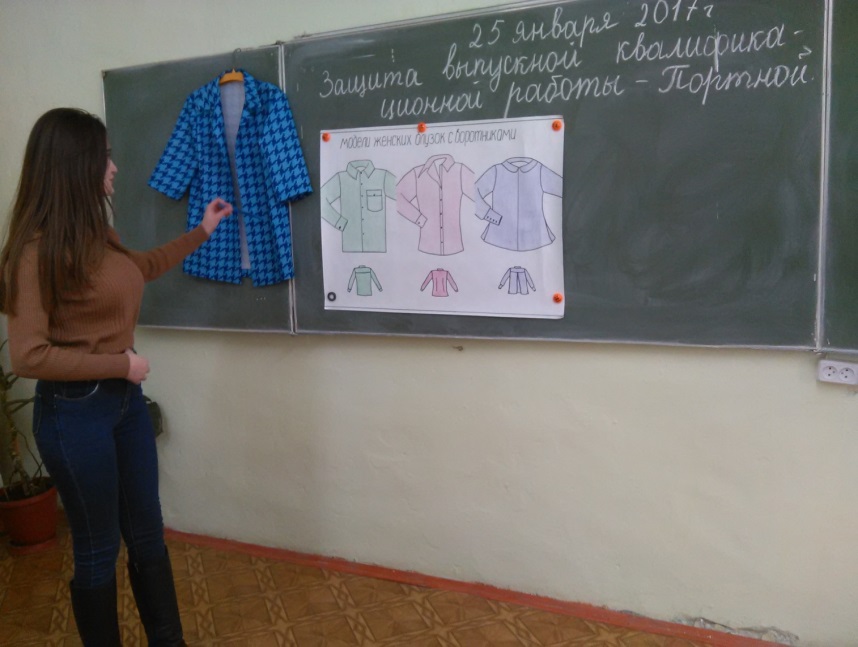 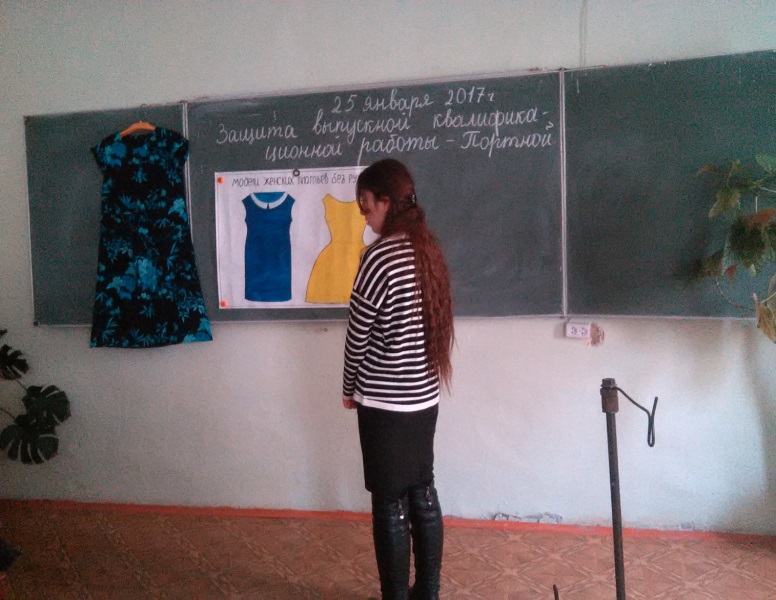 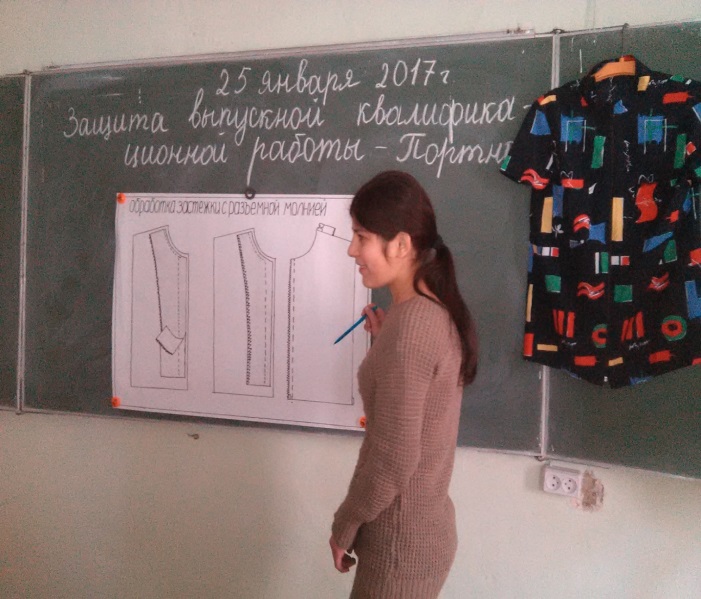 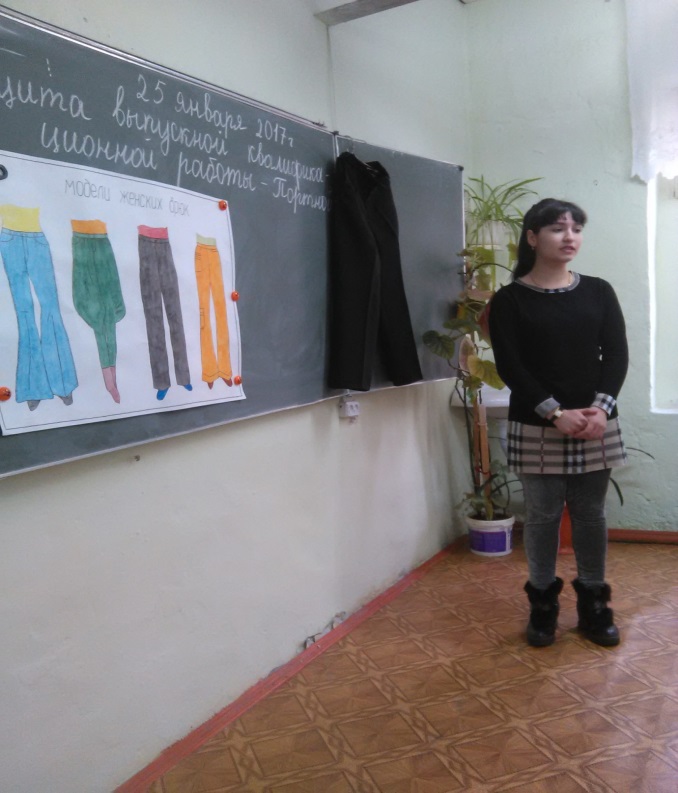 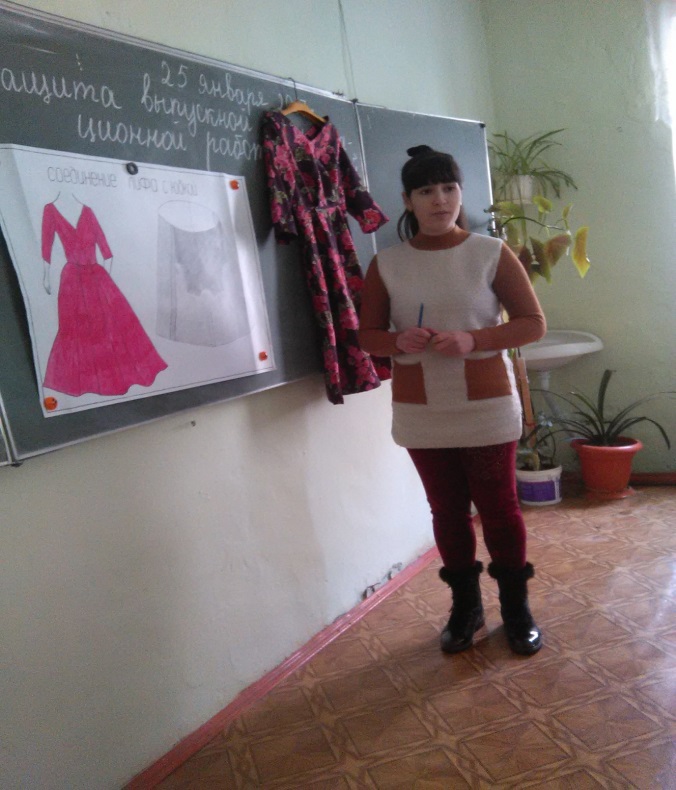 